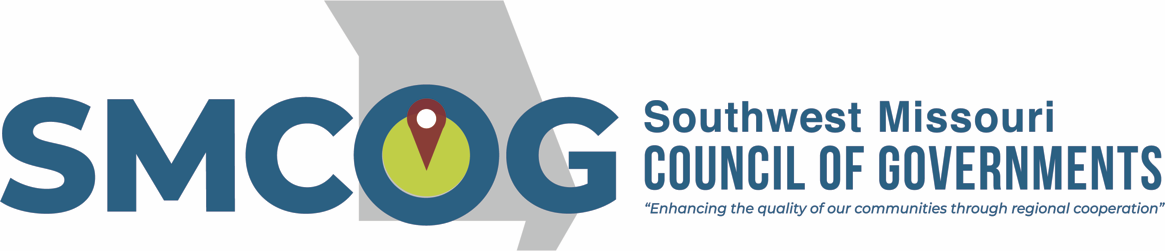 Southwest Missouri Council of GovernmentsExecutive Committee Meeting MinutesTuesday, June 11, 20243:00 p.m.Meyer Alumni Center Conference RoomATTENDEES:  Cindy Stephens, Duane Lavery, Todd Wiesehan, Steve Childers, Wayne Blades and Jerry HarmanStaff: Jason Ray, Jane Hood, Courtney Pinkham, and Krissy DickensOpen Meeting – Cindy Stephens1.  Approval of June 11, 2024, Agenda - Cindy Stephens Jason requested to change #3 to Approval of Toth Engineering ContractMotion made by Duane Lavery and seconded by Steve Childers to approve the June,11 2024, Amended Agenda. Motion carried.2.  Approval of May 14, 2024, Minutes – Cindy Stephens Motion made by Steve Childers and seconded by Jerry Harman to approve the May 14, 2024, Minutes. Motion carried.3. Approval Toth Engineering Contract – Emailed prior to meeting. Jason RayThis is for Toth to perform the work on the Battlefield 604(b) project. Jason gave an update on changes; the contract is for $49,000. No vote needed. The contract was approved at the last Executive Committee meeting. 4. Multi-Modal Transportation Advisory Committee (MMTAC) Discussion– Emailed prior to meeting. Jason RayJason discussed the 3 options listed; he recommends option #1. -Steve Childers asked if both (the TAC and MMTAC) are advisory committees.Jason stated yes and they both will be working together. -Duane Lavery asked if the point of both was to develop a STIP.Jason responded, yes. But there is not much that MMTAC will add to the STIP. -Wayne Blades asked if we would host separate priority meetings for the MMTAC with each county. Jason replied that he did not feel that additional county meetings would be necessary at this time.-Steve asked if the needs list would be separate.Jason feels that this group will be a bigger advocate for bike/ped needs. This committee will also work with aviation, railroads, etc.-Todd Wiesehan asked if each county would be represented.-Wayne asked how many individuals this board would consist of.Jason responded that yes, each county would be represented, and the number of members would be up to this group to decide. Motion made by Wayne Blades and seconded by Steve Childers to recommend option #1 to the full SMCOG Board for approval. Motion carried.5. FY25 Budget Discussion – Included in the meeting packet. Jason RayJason reviewed the proposed FY’25 budget. He stated that we have $759,841.60 in projects that we are expecting payments on. The biggest portion of this is from the Branson CDBG projects. We are now to the point on both of these projects that we can request reimbursements. Jason mentioned that he was conservative on the project budget section.  He believes we will exceed this amount. Motion made by Todd Wiesehan and seconded by Jerry Harman to recommend the FY25 Budget to the full SMCOG Board for approval. Motion carried.6. Bylaws Discussion – Included in the meeting packet. Jason Ray Jason discussed several minor clarifications that he made to the bylaws. Section 4.5 states a quorum of 9 members, even though our board is over 100 members, he is suggesting increasing the quorum requirement to at least 15. In section 6.1 he has increased the number of members that make the Executive Committee to add up to 4 more members. This will add a small community representative (under 5k). Howard Fisk and Nathan Piche, Village of Indian Point both have shown interest in serving on the Executive Committee. -Wayne Blades supports the increase to the Executive Committee but is concerned if we will be able to find members to fill the new positions. Jason also commented that he changed the due dates for bylaw and budget changes. He also changed the set required date for the Annual Meeting. In section 3.12 he clarified that for Partners they can send a designee from their organization, and it does not have to be the same individual. 7. Ozarks Film Commission Discussion – Included in the meeting packet. Jason RayJason stated that the Ozark Film Foundry is hosting 3 Q&A sessions; one was last week, and one will be this Thursday. He will resend the email to try to get better attendance. Jason gave a brief recap of the discussion from the last full board meeting. He stated that it seemed like the SMCOG members were on board for the Ozarks Film Commission, but it seems that there were concerns with the organizing group. -Cindy Stephens commented that she is concerned about the survivability of this organization. Most of the Film Commissions she researched worked with local CVBs.8. 2024 – 2025 Nominations Updates – Jason RayJason updated the committee that most of the committee members have agreed to serve for the next fiscal year. -Cindy Stephens clarified that the slate is based on the current bylaws. She also commented that under the RLF Committee, some individuals’ employers are listed incorrectly. 9.  Program/Project Updates – Jason Ray-Jason stated that SMCOG is wrapping up several comprehensive plans. He has a meeting tomorrow regarding our temporary office space. We have started to clear out the basement of our current office space. MSU Archives recently did a walk-through to see what could be used in their archives.10. Adjourn